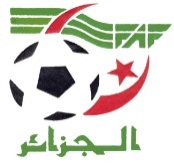 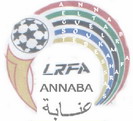 DIRECTION TECHNIQUE NATIONALEDirection technique REGIonale annabaLRF ANNABATECHNIQUE NATIONALE
                                                                                            DTR  ANNABA      NATURE DE STAGE : DFE 2                              NOMBRE DE STAGIAIRES :    30       DATE DU STAGE   :   à communiquer                  LIEU DU STAGE :   ANNABANONOMPRENOMDATE DE NAISSANCE01BRAHIMINOUREDINE26/10/197102BOURAFAMOHAMED EL AMINE23/11/198803FEDDAOUINACEREDDINE22/11/198004OKIRIDA24/08/197105BOUKHATEMMEGDI25/05/197706CHETITI CHAOUKI07/08/197007SALMIMOHAMMED TAYEB     15/10/197408TIGHIOUARTMOHAMED25/12/198509BECHARRACHID29/06/196510GOUACEMMOULOUD24/08/196111BENSOLTANEMOURAD16/07/197712ANANIIMED27/08/197913HASSAINERIAD16/08/198214ALLELCHEMS EDDINE22/10/199615TILBIHACENE17/08/198616DJABALIREDA19/11/197517BOULAHIAAMINE15/09/199518TORKIOUALID31/01/199419TORKICHAREFEDDINE10/07/199020CHAIBDIDINE18/08/197721HAMMADAMINE10/04/0198522REFESYACINE05/01/197823ATOUIMOHAMED NOUREDDINE10/09//198724FLIDJANE   FAYCEL16/08/198225SAOULIMOHAMMED EL HADI04/07/198526ALLAOUIBAHRI30/03/196127HAMMADIHEITHEM04/09/199428AMIAR AIMEN13/10/199329TALBIKHEIREDDINE08/06/1983